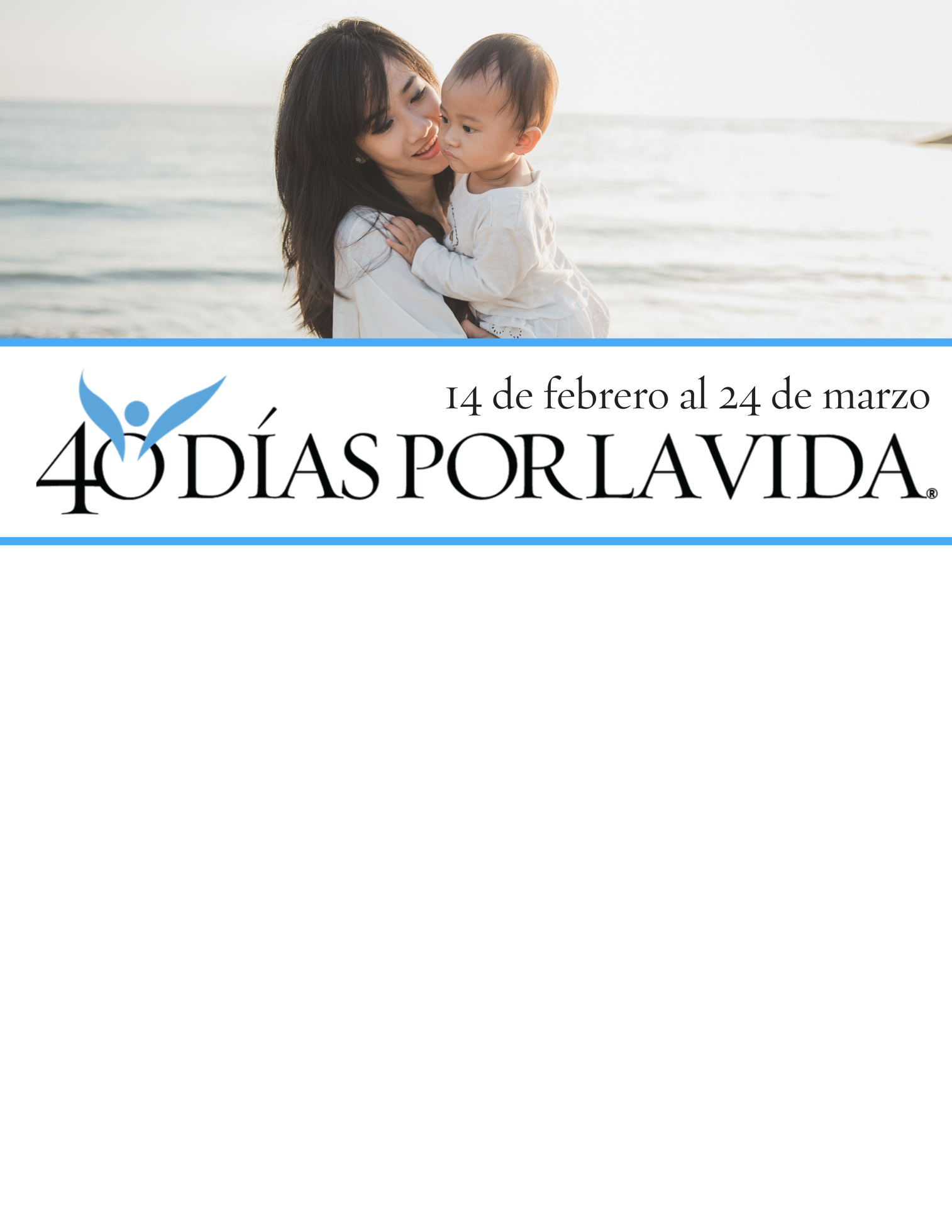 ¡AYUDA A SALVAR VIDAS EN SACRAMENTO!40DaysForLife.com/Sacramento